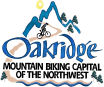 Oakridge Economic Development Advisory CommitteeWednesday March 13, 2024 at 5pmAGENDAWelcomeRoll CallPublic CommentNew BusinessApproval of Minutes from previous meeting(s)Oakridge-Westfir Chamber of Commerce updates Governor's Regional Solutions Team meeting -March 18th at 10amOIP/Oakridge Welcome SignRARE, CREP, REAP, Ford Family, and other grant opportunities Next Meeting: Wednesday April 10th at 5pm (every 2nd Wednesday at 5pm)Meeting Information:Hybrid meeting in-person City Hall conference room (48318 E. 1st Street) and via Zoom link:   https://us02web.zoom.us/j/3664311610 Or dial 669-900-9128, and then enter Meeting ID#  366 431 1610